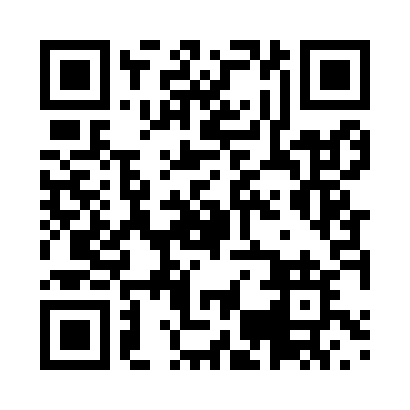 Prayer times for Babubok, CameroonMon 1 Apr 2024 - Tue 30 Apr 2024High Latitude Method: NonePrayer Calculation Method: Muslim World LeagueAsar Calculation Method: ShafiPrayer times provided by https://www.salahtimes.comDateDayFajrSunriseDhuhrAsrMaghribIsha1Mon5:116:2012:253:266:307:352Tue5:106:2012:253:266:307:353Wed5:106:1912:253:266:307:354Thu5:096:1912:243:276:307:355Fri5:096:1812:243:276:307:356Sat5:086:1812:243:286:297:357Sun5:086:1812:233:286:297:358Mon5:076:1712:233:296:297:359Tue5:076:1712:233:296:297:3510Wed5:066:1612:233:306:297:3511Thu5:066:1612:223:306:297:3512Fri5:066:1612:223:306:297:3513Sat5:056:1512:223:316:297:3514Sun5:056:1512:223:316:287:3515Mon5:046:1412:213:326:287:3516Tue5:046:1412:213:326:287:3517Wed5:036:1412:213:326:287:3518Thu5:036:1312:213:336:287:3519Fri5:026:1312:203:336:287:3520Sat5:026:1312:203:336:287:3521Sun5:016:1212:203:346:287:3522Mon5:016:1212:203:346:287:3523Tue5:016:1212:203:346:287:3524Wed5:006:1112:193:356:287:3525Thu5:006:1112:193:356:287:3526Fri4:596:1112:193:356:287:3527Sat4:596:1012:193:366:287:3528Sun4:596:1012:193:366:287:3529Mon4:586:1012:193:366:287:3530Tue4:586:1012:193:366:287:35